					                                                                   Projekts	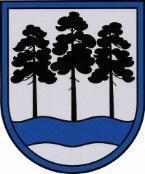 OGRES  NOVADA  PAŠVALDĪBAReģ.Nr.90000024455, Brīvības iela 33, Ogre, Ogres nov., LV-5001tālrunis 65071160, e-pasts: ogredome@ogresnovads.lv, www.ogresnovads.lv SAISTOŠIE NOTEIKUMIOgrēPašvaldības stipendijas piešķiršanas kārtība studējošajiem, kuri iegūst sociālā darba veikšanai nepieciešamo profesionālo kvalifikācijuIzdoti saskaņā Pašvaldību likuma 44.panta otro daļuVispārīgie jautājumiŠie noteikumi nosaka kārtību, kādā Ogres novada pašvaldība (turpmāk – pašvaldība) piešķir stipendiju studējošajam, kurš studē valsts akreditētā augstākās izglītības studiju programmā, kurā iegūst sociālajam darbam nepieciešamo profesionālo kvalifikāciju (turpmāk – studiju programma) un veic sociālo darbu kādā no pašvaldības iestādēm (turpmāk – pašvaldības iestāde).Stipendijas piešķiršanas mērķis ir piesaistīt kvalificētus darbiniekus sociālā darba veikšanai pašvaldības iestādēs darbaspēka deficīta apstākļos.Stipendiju saņēmēju skaitu nosaka pašvaldības dome (turpmāk – dome) un to piešķir kārtējā gada pašvaldības budžetā paredzētajā apjomā. Stipendija tiek piešķirta, pamatojoties uz pašvaldības izpilddirektora lēmumu un līgumu par stipendijas piešķiršanu (turpmāk –  stipendijas līgums), ko slēdz pašvaldības iestādes vadītājs un studējošais. Stipendijas apmērs un piešķiršanas nosacījumiStipendijas apmērs ir EUR 200 (divi simti euro) mēnesī pēc normatīvajos aktos noteikto nodokļu samaksas. Visi nodokļu izdevumi par stipendiju tiek segti no pašvaldības budžeta līdzekļiem.Stipendiju var saņemt pilna vai nepilna laika klātienes studiju programmās bakalaura vai maģistra studiju līmeņa studējošais.Stipendiju var saņemt vienā studiju programmā, sākot ar pirmā studiju gada otro semestri.Stipendiju konkursa kārtībā var saņemt studējošais, kurš atbilst šādiem kritērijiem:ir imatrikulēts studiju programmā;no pirmā studiju gada 1. semestra studējošajam nav akadēmisko parādu vai nesekmīgu vērtējumu un sekmju vidējais aritmētiskais vērtējums par iepriekšējo studiju semestri nav zemāks par 7 ballēm; ir iesniedzis šo saistošo noteikumu 12. punktā noteiktos dokumentus.Stipendiju prioritāri piešķir studējošajam, kura sekmju vidējais aritmētiskais vērtējums ir augstāks. Ja studējošo, kuri pretendē uz stipendiju, sekmju vidējais aritmētiskais vērtējums ir vienāds, stipendiju piešķir tam, kura deklarētā dzīvesvieta ir Ogres novada administratīvā teritorija.Stipendija netiek piešķirta studējošajam, kurš: saņem pašvaldības kompensāciju mācību izdevumu segšanai;ir ieguvis otrā līmeņa profesionālo vai akadēmisko izglītību sociālajā darbā vai karitatīvajā sociālajā darbā un turpina studijas maģistra studiju līmeņa programmā;strādā Ogres novada Sociālā dienesta Sociālās palīdzības nodaļā.Stipendijas piešķiršana un izmaksaLai saņemtu stipendiju, studējošais Ogres novada Sociālajam dienestam (turpmāk – Sociālais dienests) iesniedz:rakstisku iesniegumu stipendijas saņemšanai (veidlapa pielikumā);izziņu no augstskolas par studijām un studiju programmas apguves grafiku, pievienojot sekmju izrakstu par iepriekšējo studiju semestri.Sociālais dienests apkopo saņemtos studējošā dokumentus un nodod tos pašvaldības izpilddirektoram lēmuma par stipendijas piešķiršanas vai nepiešķiršanas pieņemšanai.Pēc pašvaldības izpilddirektora lēmuma par stipendijas piešķiršanu spēkā stāšanos, studējošais divu nedēļu laikā ar pašvaldības iestādes vadītāju noslēdz stipendijas līgumu.Stipendija tiek izmaksāta visā studiju programmas apguves laikā, ja studējošais atbilst šo saistošo noteikumu 8.punktam, kā arī ievēro citas šo saistošo noteikumu un noslēgtā stipendijas līguma prasības.Studējošais saņem stipendiju no dienas, kad noslēgts stipendijas līgums un tā tiek izmaksāta visa mācību gada garumā, izņemot laiku, kad pēc studiju grafika ir noteikts vasaras brīvlaiks. Ja studējošajam, noslēdzot darba līgumu ar pašvaldības iestādi, tiek noteikts pārbaudes laiks, stipendija netiek maksāta visā pārbaudes laika noteiktajā termiņā.Pašvaldība stipendiju ieskaita studējošā bankas norēķinu kontā reizi mēnesī.Stipendijas saņēmēja atbilstības pārbaudeStudējošais ne vēlāk kā divu nedēļu laikā no 19.1 un 19.2.apakšpunktos minēto gadījumu iestāšanās brīža rakstiski informē Sociālo dienestu par:akadēmiskā atvaļinājuma sākumu un beigām;studiju pārtraukšanu.Studējošais iesniedz Sociālajam dienestam sekmju izrakstu un izziņu no augstskolas par studijām par iepriekšējo semestri:līdz 1. februārim par studiju gada 1. semestri;līdz 1. augustam par studiju gada 2. semestri.Sociālais dienests veic studējošā atbilstības pārbaudi pēc katra studiju semestra, pārbaudot studējošā atbilstību šo noteikumu 8. punktā minētajiem kritērijiem.Stipendijas izmaksas apturēšana, atjaunošana un izbeigšanaPašvaldības izpilddirektors ar lēmumu, pamatojoties uz Sociālā dienesta izvērtējumu, uz laiku pārtrauc stipendijas izmaksāšanu, ja tiek konstatēts, ka:studējošais atrodas akadēmiskajā atvaļinājumā;studējošais neatbilst šo noteikumu 8.2. apakšpunktā noteiktajām prasībām;studējošais nav iesniedzis šo saistošo noteikumu 12. punktā noteiktos dokumentus.Pašvaldības izpilddirektors ar lēmumu, pamatojoties uz Sociālā dienesta izvērtējumu, atjauno stipendijas izmaksāšanu, ja studējošais iesniedz rakstisku iesniegumu Sociālajam dienestam par studiju atsākšanu pēc akadēmiskā atvaļinājuma, atbilst šo saistošo noteikumu 8.2., un 8.3. apakšpunktiem, kā arī ir iesniedzis visus šo saistošo noteikumu 12. punktā noteiktos dokumentus.Pašvaldības izpilddirektors ar lēmumu, pamatojoties uz Sociālā dienesta izvērtējumu, izbeidz stipendijas izmaksu šādos gadījumos:studējošais ir eksmatrikulēts;studējošais sniedzis nepatiesu informāciju, iesniedzot šo noteikumu 12.punktā noteiktos dokumentus;studējošais divos secīgos semestros neatbilst šo noteikumu 8.2.apakšpunktā noteiktajām prasībām;studējošais nav iesniedzis saistošo noteikumu 12.punktā noteiktos dokumentus vairāk par diviem semestriem;studējošais vienpusēji pārtrauc stipendijas līgumu, iesniedzot rakstisku iesniegumu;ar studējošo ir izbeigtas darba tiesiskās attiecības sociālā darbinieka amatā  pašvaldības iestādē.Studējošais, ar kuru izbeigtas darba tiesiskās attiecības un kurš pēc pēdējās stipendijas saņemšanas ir pildījis darba pienākumus pašvaldības iestādē, atmaksā pašvaldībai stipendiju (izņemot šo noteikumu 27.punktā minētajos gadījumos) gada laikā pēc darba tiesisko attiecību izbeigšanas dienas. Stipendiju atmaksā ar vienu vai vairākiem maksājumiem šādā apmērā:100% apmērā, ja pēc stipendijas saņemšanas nostrādāts mazāk par gadu;50% apmērā, ja pēc stipendijas saņemšanas nostrādāts no viena līdz diviem gadiem;20% apmērā, ja pēc stipendijas saņemšanas nostrādāts no diviem gadiem un vienas dienas līdz trīs gadiem.Studējošais atmaksā pašvaldībai stipendiju 100% apmērā, ja konstatēts kāds no šo saistošo noteikumu 24.1. – 24.3.apakšpunktos minētajiem gadījumiem.Studējošais neatmaksā stipendiju pašvaldībai šādos gadījumos:ja pēc pēdējās stipendijas saņemšanas ir nostrādāts vairāk par trīs gadiem;studējošais veselības stāvokļa dēļ zaudējis darba spējas;tiek veikta darbinieku skaita samazināšana;valsts noteiktās pensijas vecuma sasniegšana;studējošais uzteicis darba tiesiskās attiecības un uzteikuma pamats ir tas, ka pašvaldības iestāde objektīvu iemeslu dēļ nevar nodrošināt darbiniekam pilnas slodzes darbu sociālā darbinieka amatā;citos gadījumos, kurus par attaisnojošiem atzinis pašvaldības izpilddirektors.Pielikums Ogres novada pašvaldības 2023.gada __.______ saistošajiem noteikumiem Nr. __/2023(protokols Nr.__;__.)Ogres novada pašvaldībaiBrīvības iela 11, Ogre, LV-5001Studējošā vārds, uzvārds ______________________________________________________Personas kods _______________________________________________________________Deklarētās dzīvesvietas adrese __________________________________________________Kontakttālrunis _____________________________   E-pasts _________________________IESNIEGUMS PAR STUDĒJOŠĀ STIPENDIJAS PIEŠĶIRŠANULūdzu piešķirt studējošā stipendiju Augstākās izglītības iestāde, fakultāte ___________________________________________________________________________Studiju programmas nosaukums___________________________________________________________________________Studiju uzsākšanas datums augstākās izglītības iestādē_______________________________Pašvaldības iestāde, kurā noslēgts darba līgums_____________________________________Pārbaudes laika ilgums (ja ir noteikts)_____________________________________________Iesniegumam pievienota izziņa no augstskolas par studijām un sekmju izraksts par iepriekšējo studiju semestri un studiju grafiku.Apliecinu, ka norādītā informācija ir precīza un patiesa. Apņemos ievērot, ka jebkuru iesniegumā norādīto apstākļu izmaiņu gadījumā jāinformē pašvaldības iestāde. Parakstot šo iesniegumu, piekrītu, ka Ogres novada pašvaldība, atbilstoši Latvijas Republikā spēkā esošajiem normatīvajiem aktiem, kas regulē personas datu aizsardzību, apstrādā manus personas datus. Personas datu apstrādes mērķis – pašvaldības studējošā stipendijas piešķiršana saskaņā ar Ogres novada pašvaldības 2023.gada ___._______ saistošajiem noteikumiem Nr. ___/2023 “Pašvaldības stipendijas piešķiršanas kārtība studējošajiem, kuri iegūst sociālajam darbam nepieciešamo profesionālo kvalifikāciju”.*Datums ___________________________________________________*Paraksts, atšifrējums _________________________________________* Paraksts un datums nav nepieciešams, ja dokuments parakstīts ar drošu elektronisko parakstu, kas satur laika zīmogu.2023. gada _______________Nr.___/2023(protokols Nr._____; ______.)Domes priekšsēdētājsE. Helmanis